Победители и призеры регионального этапа Всероссийской олимпиады профессионального мастерства 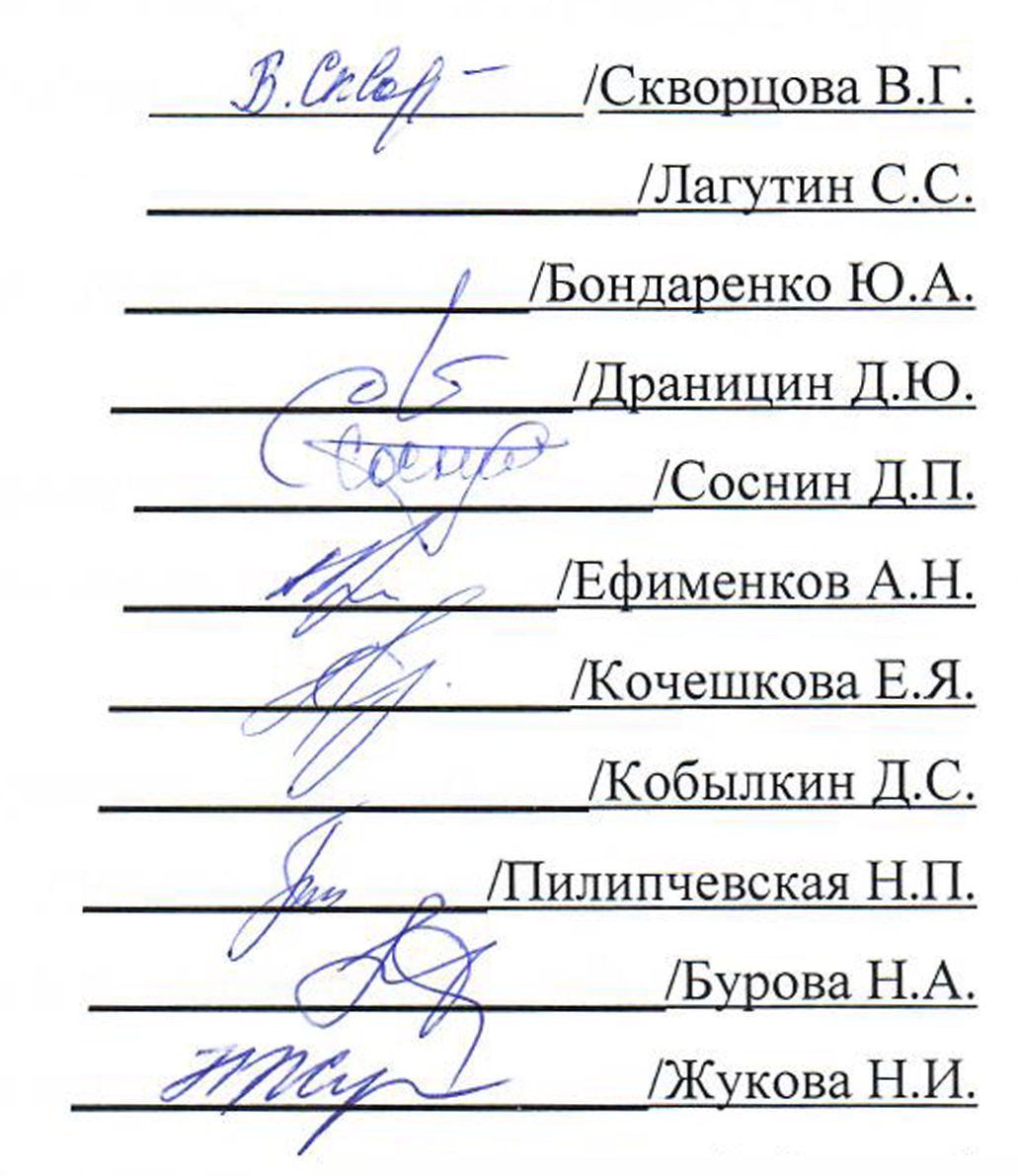 Председатель жюриЧлены жюри:Занятое местоФамилия, имя, отчество участникаНаименование специальностиНаименование образовательной организации (в соответствии с Уставом)12341Чередниченко Александр Викторович21.02.02 Бурение нефтяных и газовых скважинГосударственное автономное профессиональное образовательное учреждение «Нефтегазоразведочный  техникум»  г. Оренбурга  (ГАПОУ «НГРТ»)2Терешкин Андрей Викторович21.02.01 Разработка и эксплуатация нефтяных и газовых месторождений Государственное Автономное Профессиональное образовательное учреждение «Бугурусланский нефтяной колледж»  2Карпенко Артем Александрович21.02.02 Бурение нефтяных и газовых скважинГосударственное автономное профессиональное образовательное учреждение «Нефтегазоразведочный  техникум»  г. Оренбурга  (ГАПОУ «НГРТ»)2Вадилов Адам Алиханович21.02.01 Разработка и эксплуатация нефтяных и газовых месторождений Государственное Автономное Профессиональное Образовательное учреждение «Бузулукский строительный колледж»  г. Бузулука Оренбургской области3Покачалов Владислав Александрович21.02.02 Бурение нефтяных и газовых скважинГАПОУ Оренбургский автотранспортный колледж имени заслуженного учителя Российской Федерации В.Н. Бевзюка3Мамонько Александр Владимирович21.02.01 Разработка и эксплуатация нефтяных и газовых месторождений Государственное Автономное Профессиональное Образовательное учреждение «Бузулукский строительный колледж»  г. Бузулука Оренбургской области